SPRENDIMASDĖL 2020 M. VALSTYBINĖS ŽEMĖS NUOMOS MOKESČIO TARIFO2020 m. gegužės 22 d.  Nr. T-131  Biržai Vadovaudamasi Lietuvos Respublikos vietos savivaldos įstatymo 16 straipsnio 2 dalies           37 punktu, Lietuvos Respublikos Vyriausybės . lapkričio 19 d. nutarimo
Nr. 1798 ,,Dėl nuomos mokesčio už valstybinę žemę“ 1.3, 1.4 punktais, Biržų rajono savivaldybės taryba n u s p r e n d ž i a:	Nustatyti valstybinės žemės, esančios Biržų rajono savivaldybės teritorijoje, išnuomotos ne aukciono būdu, nuomos mokesčio tarifą 2020 metams:            1. Žemės ūkio paskirties žemės sklypams:            1.1. Biržų miesto teritorijoje – 2 proc. žemės vertės;1.2. ne Biržų miesto teritorijoje – 4 proc. žemės vertės.2. Kitos paskirties žemės sklypams – 3 proc. žemės vertės.Savivaldybės meras								              Vytas Jareckas                                                                                       ParengėAsta Čeponienė2020-05-12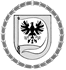 BIRŽŲ RAJONO SAVIVALDYBĖS TARYBA